1Teczka konferencyjna (nieskładana)Teczka konferencyjna (nieskładana)Formatrozmiar teczki po rozłożeniu: 515x375 mm; po złożeniu 305x215 mm (+/- 15 procent tolerancji)Papier (rodzaj) kreda mat 350 g (papier dwustronnie powlekany) + folia mat; lakier UV na wybranych elementach (opcjonalnie), grubość grzbietu - do 5 mmKolory4+0Oprawa i uszlachetnieniebigowanie, wycinanie,  zgodnie z zaakceptowanym wzorem wykrojnika (wykonawca przedstawi trzy wzory, zamawiający wybierze jeden)Pakowaniena płasko w paczki po 50 szt.Szacowany nakład17200 szt.WycenaWycena jednej sztuki przy nakładzie:10 300 szt. –nakład dostarczany sukcesywnie, jeden projekt2 300 szt. – nakład dostarczany sukcesywnie, jeden projekt1 000 szt. –nakład dostarczany sukcesywnie, jeden projekt100 - 200 szt. – zamówienia bieżące, różne projekty300-500 szt. – zamówienia bieżące, różne projekty2Teczka konferencyjna (składana)Teczka konferencyjna (składana)Formatrozmiar teczki po rozłożeniu: 515x375 mm; po złożeniu 305x215 mm (+/- 15 procent tolerancji)Papier (rodzaj) kreda mat 350 g (papier dwustronnie powlekany) + folia mat; lakier UV na wybranych elementach (opcjonalnie), grubość grzbietu - do 5 mmKolory4+0Oprawa i uszlachetnieniebigowanie, wycinanie, składanie, zgodnie z zaakceptowanym wzorem wykrojnika (wykonawca przedstawi trzy wzory, zamawiający wybierze jeden)Pakowaniena płasko w paczki po 50 szt.Szacowany nakład25 000 szt.WycenaWycena jednej sztuki przy nakładzie:25 000 szt. –nakład dostarczany sukcesywnie, jeden projekt3Teczka konferencyjna typu ofertówkaTeczka konferencyjna typu ofertówkaFormatrozmiar teczki po rozłożeniu: 305x215 mm; po złożeniu 305x215 mm (+/- 15 procent tolerancji), trójkątna kieszonka na dokumentyPapier (rodzaj) kreda mat 350 g (papier dwustronnie powlekany) + folia mat; Kolory4+0Oprawa i uszlachetnieniebigowanie, wycinanie, składanie, wklejenie trójkątnej kieszonki na dokumentyPakowaniena płasko w paczki po 50 szt.Szacowany nakład2 000 szt.WycenaWycena 1 sztuki przy nakładzie: 2 000 szt. –nakład dostarczany sukcesywnie, jeden projekt4Bloczek/notatnik (A4) 20 kartekBloczek/notatnik (A4) 20 kartekFormatA4Liczba stron20 kartek + 1 kartka podkładkiPapier (rodzaj)papier offset 100 g, z tyłu karton biały 350 g (dla usztywnienia)Koloryśrodek 4+0Oprawa i uszlachetnienieklejony na grzbiecie (możliwość odrywania oddzielnych kartek), kartki podklejone od tyłu na sztywnej podkładceInformacje dodatkoweWszystkie strony zamawianego bloczka będą miały jeden projekt graficzny.Pakowaniepaczki po 25 szt. Szacowany nakład3500 szt.WycenaWycena 1 sztuki przy nakładzie: 1 300  –  nakład dostarczany sukcesywnie, jeden projekt1 000  –  nakład dostarczany sukcesywnie, jeden projekt700  –  nakład dostarczany sukcesywnie, jeden projekt 100- 200  –  zamówienia bieżące, różne projekty5Bloczek/notatnik (A4) 10 kartekBloczek/notatnik (A4) 10 kartekFormatA4Liczba stron10 kartek + 1 kartka podkładkiPapier (rodzaj)papier offset 100 g, z tyłu karton biały 350 g (dla usztywnienia)Koloryśrodek 4+0Oprawa i uszlachetnienieklejony na grzbiecie (możliwość odrywania oddzielnych kartek), kartki podklejone od tyłu na sztywnej podkładceInformacje dodatkoweWszystkie strony zamawianego bloczka będą miały jeden projekt graficzny.Pakowaniepaczki po 25 szt. Szacowany nakład16 000 sz.WycenaWycena 1 sztuki przy nakładzie: 10 000 szt. –  nakład dostarczany sukcesywnie, jeden projekt2000 szt. –  nakład dostarczany sukcesywnie, jeden projekt1000 szt. –  nakład dostarczany sukcesywnie, jeden projekt200 - 500 szt. – zamówienia bieżące, różne projekty6Torba laminowana małaTorba laminowana małaWymiary380 mm szerokości x 300 mm wysokości, głębokość 100 mm; długość uchwytu 400 mm (dopuszczalna tolerancja +/– 10 %);Surowiec/wykorzystany materiałRodzaj materiału: torba z kartonu o gramaturze 210 g/m2, laminowana; (torba zabezpieczona folią błysk).Kolory i technika zadruku/znakowaniaKolory zadruku: 4+4Dostępne techniki zadruku (według decyzji zamawiającego wyrażanej podczas zgłaszania poszczególnych zamówień): druk offsetowy.Wykończenie/oprawa 
i uszlachetnieniedno wzmocnione kartonem, uchwyty ze sznurka, sznurek bawełniany barwiony w różnych kolorach; górna krawędź torby wzmocniona zakładką z kartonu; rodzaj mocowania sznurka: tradycyjne wiązanie „na supeł”;Dodatkowe informacjeDostarczenie próbnych produktów z nadrukiem przed produkcją końcową całego nakładu.Ilustracja poglądowa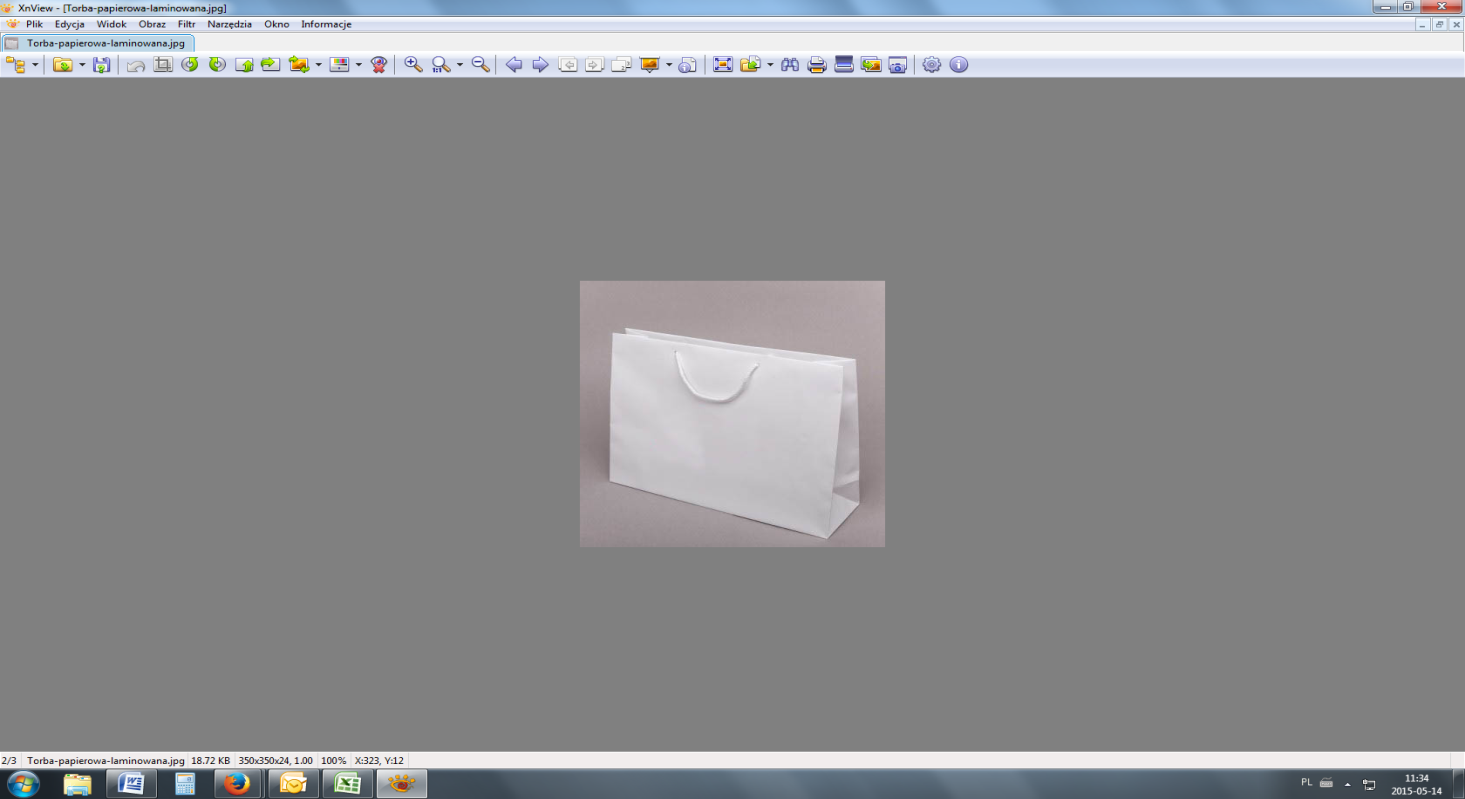 PakowanieW kartonach. Opakowania zbiorcze nie mogą być cięższe niż 20 kg.Szacowany nakład2200 sztuk Wycena Wycena 1 sztuki przy nakładzie: 
700 szt. –   nakład dostarczany sukcesywnie, jeden projekt500 szt. –nakład dostarczany sukcesywnie, jeden projekt200-300 szt. –  zamówienia bieżące, różne projekty7Torba laminowana dużaTorba laminowana dużaWymiary480 mm szerokości x 400 mm wysokości, głębokość 110 mm; długość uchwytu 500 mm (dopuszczalna tolerancja +/– 10 %).Surowiec/wykorzystany materiałRodzaj materiału: torba z kartonu o gramaturze 210 g/m2, laminowana; (torba zabezpieczona folią błysk).Kolory i technika zadruku/znakowaniaKolory zadruku: 4+4Dostępne techniki zadruku (według decyzji zamawiającego wyrażanej podczas zgłaszania poszczególnych zamówień): druk offsetowy.Wykończenie/oprawa 
i uszlachetnieniedno wzmocnione kartonem, uchwyty ze sznurka, sznurek bawełniany, barwiony w różnych kolorach; górna krawędź torby wzmocniona zakładką z kartonu; rodzaj mocowania sznurka: tradycyjne wiązanie "na supeł".Dodatkowe informacjeDostarczenie próbnych produktów z nadrukiem przed produkcją końcową całego nakładu.Ilustracja poglądowa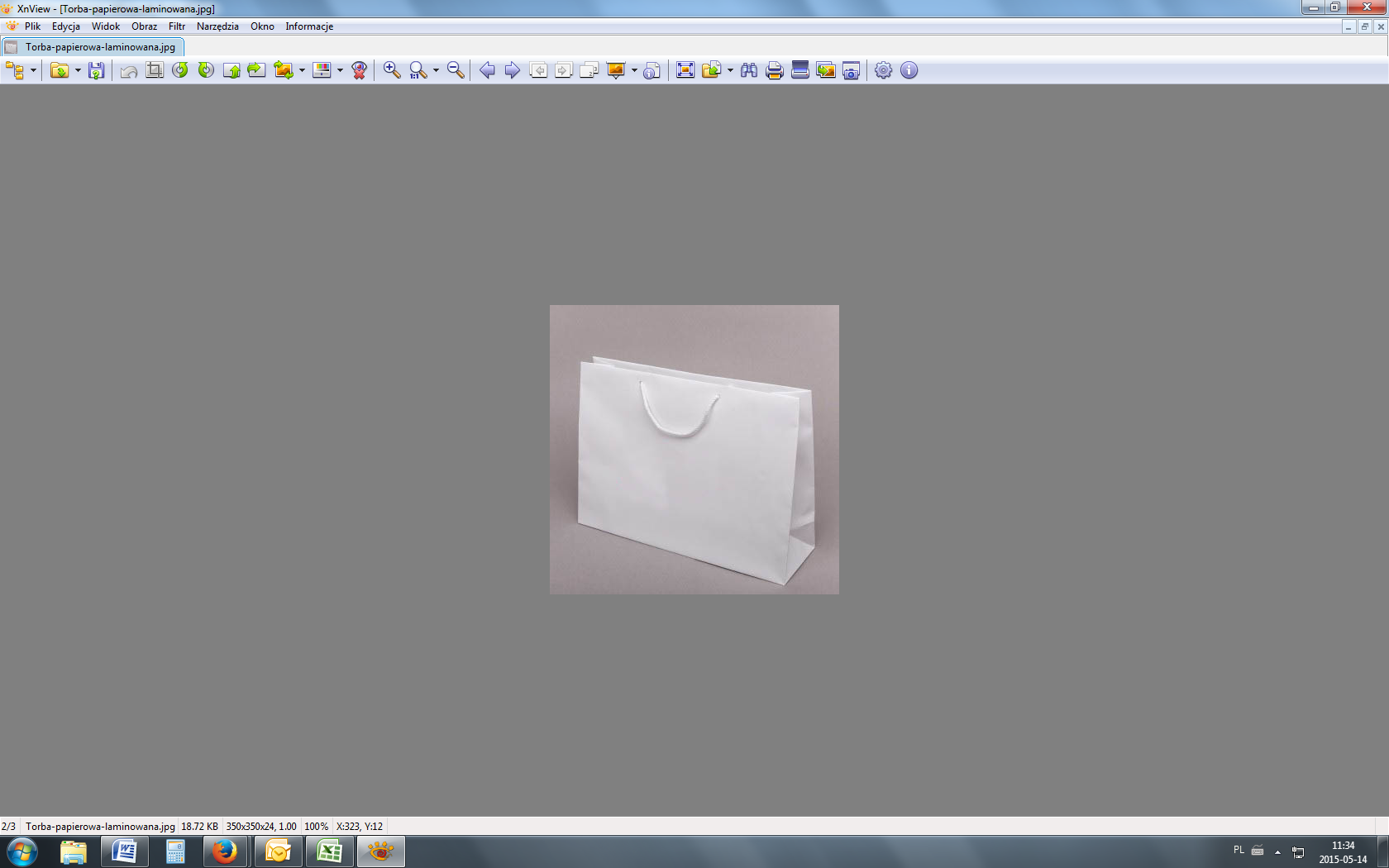 PakowanieW kartonach. Opakowania zbiorcze nie mogą być cięższe niż 20 kg.Szacowany nakład2200 sztuk Wycena Wycena 1 sztuki przy nakładzie:1000 szt. –   nakład dostarczany sukcesywnie, jeden projekt100-150 szt. –nakład dostarczany sukcesywnie, jeden projekt8Torba papierowa mała typu kraftTorba papierowa mała typu kraftWymiary230 mm szerokości x 330 mm wysokości, głębokość 100 mm, 
(dopuszczalna tolerancja +/- 10%).Surowiec/wykorzystany materiałRodzaj materiału: papier niebielony typu kraft.Kolory i technika zadruku/znakowaniaKolory zadruku: 2+2, dwustronny w dwóch kolorach
Dostępne techniki zadruku (według decyzji zamawiającego wyrażanej podczas zgłaszania poszczególnych zamówień): sitodruk Wykończenie/oprawa 
i uszlachetnieniedno wzmocnione kartonem, uchwyty ze sznurka długości 300 mm; sznurek bawełniany, barwiony w różnych kolorach, górna krawędź torby wzmocniona zakładką z kartonu; rodzaj mocowania sznurka: tradycyjne wiązanie "na supeł".Dodatkowe informacjeDostarczenie próbnych produktów z nadrukiem przed produkcją końcową całego nakładu.Ilustracja poglądowa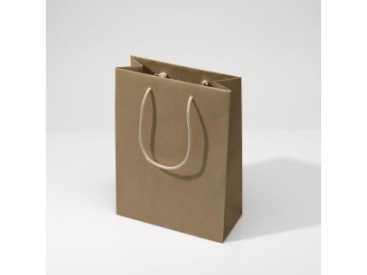 PakowanieW kartonach. Opakowania zbiorcze nie mogą być cięższe niż 20 kg.Szacowany nakład3000 sztukWycena Wycena 1 sztuki przy nakładzie:1700 szt. –  nakład dostarczany sukcesywnie, jeden projekt1000 szt. –   nakład dostarczany sukcesywnie, jeden projekt200-300 szt. –  zamówienia bieżące, różne projekty